湖北省模具工业协会2016年会 会议回执备注：1、请各单位派1-2名代表参加此次大会，回执请发送至763609896@qq.com。2、酒店房费含早餐，16日欢迎晚宴和17日中餐、晚餐由大会统一安排。如有特殊情况，请在备注里说明。3、黄石磁湖山庄地址为黄石市湖锦路1号，用导航可以便利到达。交通路线图如下: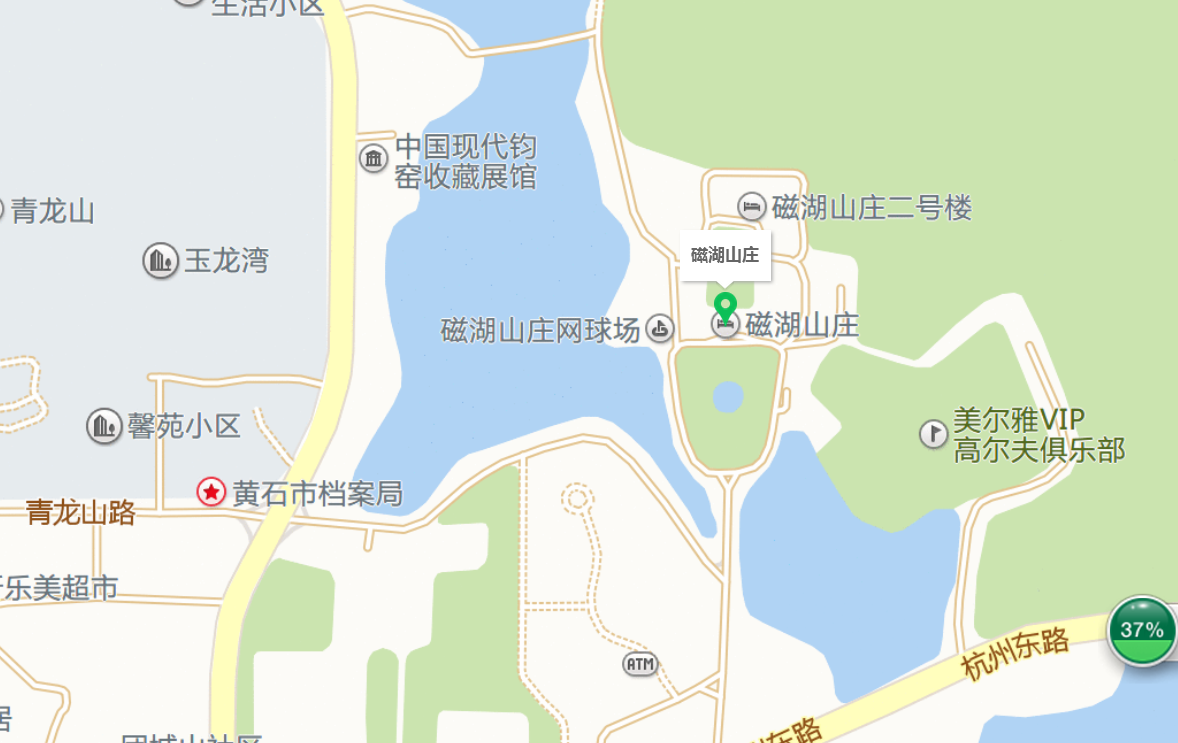 姓 名性别工   作   单   位职 务联系方式备注酒店住宿安排酒店住宿安排请在（  ）内注明预订房间数量及天数大床单人间：359元/间•天  间（  ）天数（  ）大床单人间：359元/间•天  间（  ）天数（  ）大床单人间：359元/间•天  间（  ）天数（  ）酒店住宿安排酒店住宿安排请在（  ）内注明预订房间数量及天数标准双人间：359元/间•天  间（  ）天数（  ）标准双人间：359元/间•天  间（  ）天数（  ）标准双人间：359元/间•天  间（  ）天数（  ）